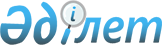 Об установлении ограничительных мероприятий в крестьянском хозяйстве "Андас" Алтыншокинского сельского округа Урджарского района
					
			Утративший силу
			
			
		
					Решение акима Алтыншокинского сельского округа Урджарского района Восточно-Казахстанской области от 16 июля 2019 года № 17. Зарегистрировано Департаментом юстиции Восточно-Казахстанской области 18 июля 2019 года № 6076. Утратило силу решением акима Алтыншокинского сельского округа Урджарского района Восточно-Казахстанской области от 15 августа 2019 года № 19
      Сноска. Утратило силу решением акима Алтыншокинского сельского округа Урджарского района Восточно-Казахстанской области от 15.08.2019 № 19 (вводится в действие по истечении десяти календарных дней после дня его первого официального опубликования).

      Примечание ИЗПИ.

      В тексте документа сохранена пунктуация и орфография оригинала.
      В соответствии с подпунктом 2 статьи 35 Закона Республики Казахстан от 23 января 2001 года "О местном государственном управлении и самоуправлении в Республике Казахстан", подпунктом 7) статьи 10-1 Закона Республики Казахстан от 10 июля 2002 года "О ветеринарии", на основании представления руководителя Урджарской районной территориальной инспекции Комитета ветеринарного контроля и надзора Министерства сельского хозяйства Республики Казахстан от 10 июля 2019 года № 157 аким Алтыншокинского сельского округа РЕШИЛ:
      1. Установить ограничительные мероприятия в связи с возникновением болезни эмфизематозного карбункула среди крупного рогатого скота в крестьянском хозяйстве "Андас" Алтыншокинского сельского округа Урджарского района. 
      Рекомендовать государственному учреждению "Отдел ветеринарии акимата Урджарского района" (по согласованию), государственному учреждению "Урджарская районная территориальная инспекция Комитета ветеринарного контроля и надзора Министерства сельского хозяйства Республики Казахстан" (по согласованию), коммунальному государственному предприятию на праве хозяйственного ведения "Центральная районная больница Урджарского района" управления здравоохранения Восточно-Казахстанской области (по согласованию) провести необходимые ветеринарно-санитарные мероприятия для достижения ветеринарно-санитарного благополучия в выявленном эпизоотическом очаге. 
      2. Государственному учреждению "Аппарату акима Алтыншокинского сельского округа Урджарского района Восточно-Казахстанской области" в установленном законодательством порядке Республики Казахстан обеспечить:
      1) государственную регистрацию настоящего решения в территориальном органе юстиции;
      2) в течение десяти календарных дней со дня государственной регистрации настоящего решения акима направить его копии в бумажном и электронном виде на казахском и русском языках в Республиканское государственное предприятие на праве хозяйственного ведения "Республиканский центр правовой информации" для официального опубликования и включения в эталонный контрольный банк нормативных правовых актов Республики Казахстан;
      3) в течении десяти календарных дней после государственной регистрации настоящего решения направленные его копии на официальное опубликование в периодические печатные издания, распространямых на территории Урджарского района;
      4) размещение настоящего решения на интернет-ресурсе акимата Урджарского района после его официального опубликования.
      4. Контроль за исполнением настоящего решения оставляю за собой.
      5. Настоящее решение вводится в действие по истечении десяти календарных дней после дня его первого официального опубликования.
					© 2012. РГП на ПХВ «Институт законодательства и правовой информации Республики Казахстан» Министерства юстиции Республики Казахстан
				
      Аким Алтыншокинского сельского округа

А. Лебаев
